Спортивный праздник «День Победы»  в группе «Светлячки»  (вторая младшая группа)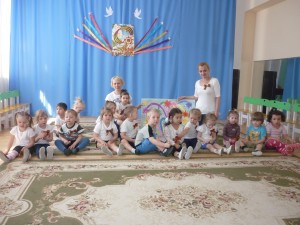 Сценарий подготовили воспитатели: Бистер Н.Н., Румянцева О.А.Программное содержание: Способствовать приобщению детей к здоровому образу жизни. Совершенствовать двигательные навыки детей.Задачи:— закрепить знание детей о великом празднике;— развивать память, логическое мышление;— формировать у детей чувство гордости за свою страну;-закрепление знаний детей о военных профессиях;-закреплять у детей двигательные умения в условиях эмоционального общения со сверстниками;-развивать выдержку, ловкость, ориентировку в пространстве;
— воспитывать внимание, целеустремленность, чувство товарищества.Предварительная работа: игры-эстафеты, рассказ воспитателя о ВОВ, о Дне Победы, подготовить георгиевские ленты и подарки для детей.Оборудование и материалы: мячики, корзины, два конверта, два грузовика, два обруча, муляжи овощей и фруктов, нарисованный на ватмане салют.Ход праздника:Под музыку Д. Тухманова «День победы» входят дети и маршируют.1-й воспитатель: Много лет назад, когда ваши дедушки и бабушки были ещё детьми, началась долгая и страшная война. Враг напал на нашу Родину. Много городов и сёл было разрушено. И весь народ встал на защиту своей страны.2-й воспитатель: Тяжёлая была война. Но бойцы не щадили себя защищая Родину. Ребята, сейчас мы тоже защитим нашу Родину.Эстафета «Меткий стрелок»Дети делятся на две команды и кидают мячики (бомбы) в корзины. Выигрывает команда, у которой больше попаданий.1-й воспитатель: Важную роль на войне играло донесение. Его надо было принести в штаб как можно быстрее.Эстафета «Донесение»У каждой команды важный пакет, его надо доставить в штаб. По сигналу дети преодолевают препятствия: прыгают в ров (обруч), оббегают фишку. Побеждает команда, которая первой вручит донесение.2-й воспитатель: Солдатом надо  подкрепиться. Срочно надо перевезти продукты.Эстафета «Перевозка продуктов на грузовике»Каждой команде выдается игрушка-грузовик. В корзине сложены муляжи фруктов и овощей. Каждый ребенок берет один продукт и перевозит на фронт (в обруч).
Выигрывает команда, которая первая перевезет «продукты».1-й воспитатель:  Ребята нужна помощь другим солдатам, срочно нужно перебросить солдат на другой фронт.Эстафета «Шофер перевозит солдат»Дети встают паровозиком и присоединяются за воспитателем. «Шофер» и дети должны оббежать фишку и вернуться на место без потерь. Выигрывает команда, которая быстрее переберется на другую сторону, и не нарушит правила.2-й воспитатель:  в День Победы все русские люди радовались, пели песни, плясали, рассказывали стихи. обнимали друг друга от радости. Давайте послушаем стихи приготовленные детьми нашей группы.1 ребёнок. Майский праздникДень ПобедыОтмечает вся страна.Надевают наши дедыБоевые ордена.2 ребёнок. Их с утра зовёт дорогаНа торжественный парад.И задумчиво с порогаВслед им бабушки глядят.1-й воспитатель: А сейчас мы с вами устроим веселый перепляс.«Кто кого перепляшет» (под музыку «Эх яблочко да на тарелочке»).2-й воспитатель: В далёкие майские дни закончились бои, и был подписан мир. И с тех пор каждое Девятое мая наша страна, наш народ отмечает День Победы (показывает праздничный салют).Дети кричат: «Ура! Ура! Ура!» (получают награды, конфеты).1-й воспитатель: На улицах вам встретятся пожилые люди с орденами и медалями. Улыбнитесь им, поздравьте с праздником, пожелайте здоровья.2-й воспитатель:  Дорогие ребята! Наш праздник не закончился. 9 Мая с мамами и папами сходите к памятнику воинам, погибшим за Родину. Возложите цветы.Под музыку «День Победы» дети уходят из зала.